ООО «Производственная компания МДН-Пром»ПАСПОРТ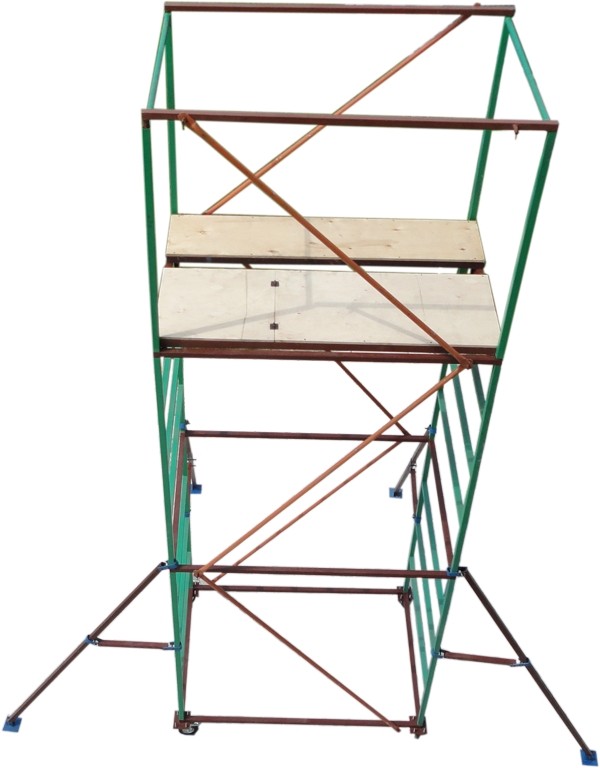 Вышка-тура Передвижная сборно-разборная МЕРДИ-10  (1,5*1)QR-код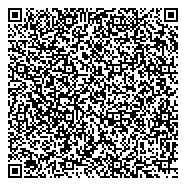 Производственное предприятие ООО «ПК МДН-Пром»г. СерпуховСОДЕРЖАНИЕ1. Назначение изделия2. Технические характеристики3. Устройство и принцип работы4. Элементы вышки-туры МЕРДИ-104.1. Рамка маршевая . (.) МЕРДИ     4.2. Рамка ярусная МЕРДИ                              4.3. Рамка перил МЕРДИ4.4. Поручень МЕРДИ                                       4.5. Диагональ 1700 (2100, 2405) МЕРДИ     4.6. Основание МЕРДИ                                     4.7. Настил без люка МЕРДИ4.8. Настил с люком МЕРДИ4.9. Стабилизирующая опора (в сборе)          5. Указание по эксплуатации6. Последовательность сборки7. Меры безопасности8. Техническое обслуживание вышки тура9. Транспортировка и хранение10. Гарантии изготовителя11. Информация об утилизации продукта1. НАЗНАЧЕНИЕ ИЗДЕЛИЯПередвижная сборно-разборная вышка предназначена для производства монтажных, ремонтных и отделочных работ, как снаружи, так и внутри строений, размещения   рабочих и материалов непосредственно в зоне работ.2. ТЕХНИЧЕСКИЕ ХАРАКТЕРИСТИКИ2.1. Максимальная высота вышки, мм                                          94002.2. Максимальная высота рабочей площадки, мм                      83002.3. Размеры рабочей площадки, м                                                1,5*12.4. Нормативная поверхностная нагрузка, кг                              2003. УСТРОЙСТВО И ПРИНЦИП РАБОТЫПередвижная вышка представляет собой пространственную сборно-разборную металлическую конструкцию башенного типа из плоских рам вертикальных рам  с лестницами. Вертикальные рамы устанавливаются   в   основания   и   соединяются   рамками   ярусными,   и   образуют   секцию.   Для обеспечения жесткости конструкции  секции соединяются между собой  диагональными стяжками, которые крепятся на замках рамок ярусных. Нижние секции вышки устанавливаются на основание.База вышки   имеет четыре колеса с тормозной педалью, для предотвращения самовольной подвижности Вышки-Туры МЕРДИ-10. Колеса служат для передвижения вышки.Для обеспечения устойчивости вышка снабжена стабилизирующими опорами, которые  крепятся хомутами к основной конструкции вышки.4. ЭЛЕМЕНТЫ ВЫШКИ-ТУРЫ МЕРДИ-104.1. Рамка маршевая . (.) МЕРДИ     - изготовлена из квадратной трубы 30*30 мм, служит основным элементом  для подъёма рабочих (лестницы).  Рамки соединяются между собой методом труба, в трубу образуя тем самым необходимую высоту туры.  В комплектацию вышки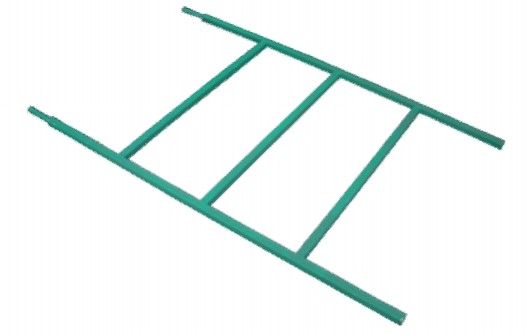 4.2. Рамка ярусная МЕРДИ                              - изготавливается из квадратной трубы 30*30 мм, предназначается для организации промежуточного звена строительной конструкции, ярусная пространственная рамка придает необходимую жесткость и предотвращает туру от винтового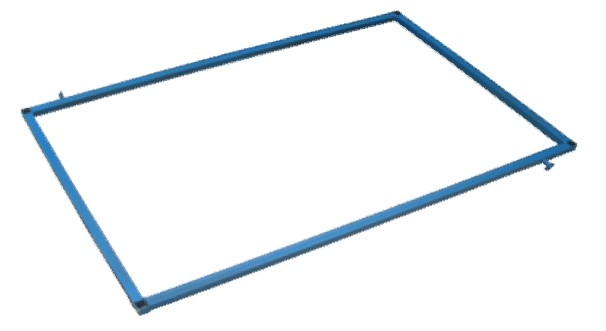 кручения.4.3. Рамка перил МЕРДИ- изготавливается из стальной трубы 30*30 мм. Необходима для обустройства ограждения рабочей площадки. Категорически запрещается пользоваться вышкой без рамок перил.4.4. Поручень МЕРДИ                                       - изготовлен из квадратной трубы 30*30 мм.  Как и рамка перил, поручни предназначены  для ограждения рабочей площадки для большей безопасности рабочих от случайного падения.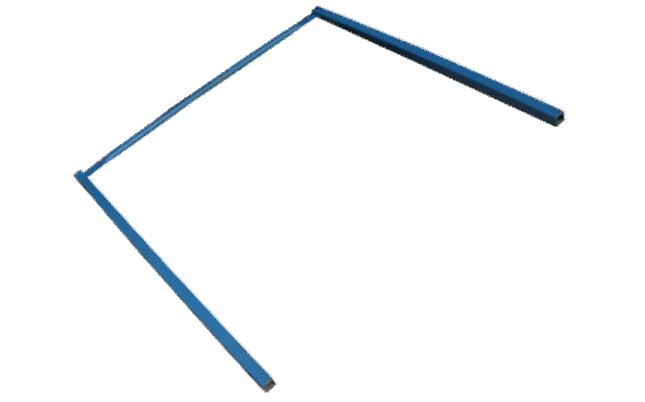 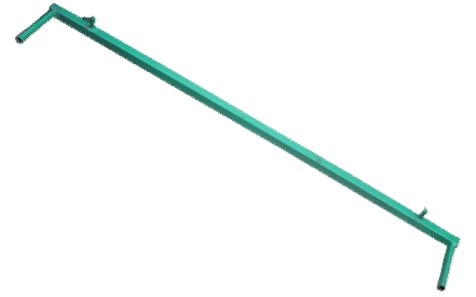 4.5. Диагональ 1700 (2100, 2405) МЕРДИ     - изготавливается  из круглой трубы диаметром . Предназначается  данная диагональ для связывания ярусных рамок между собой. С помощью данного элемента придается необходимая жесткость конструкции.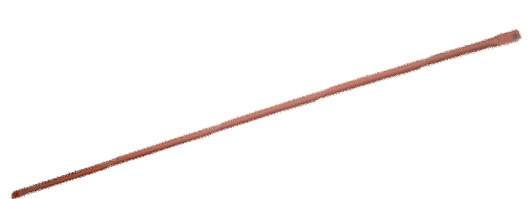 4.6. Основание МЕРДИ                                     - представляет собой прямоугольник с габаритными размерами 1,5*1 м. Изготавливается из стальной трубы 30*30 мм. На углах расположены специальные пластины для крепления поворотных колес.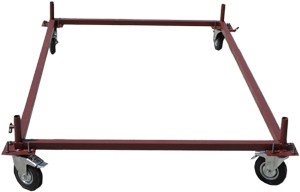 4.7. Настил без люка МЕРДИ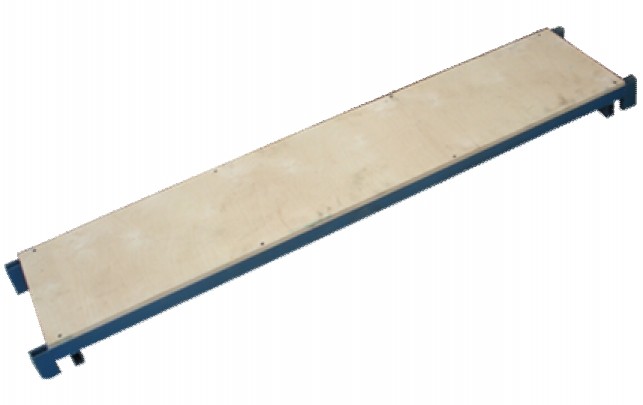 - каркас изготовлен из профильной прямоугольной трубы 40*20 мм обшитой фанерой. Данный настил без люка предназначен для обустройства рабочей площадки, а также используются при монтаже вышки-туры.4.8. Настил с люком МЕРДИ- каркас изготавливается из металлической трубы квадратного сечения (30*30 мм.) Основание каркаса имеет откидной люк для подъема на рабочую поверхность. Категорически запрещается оставлять открытый люк при ведении строительных работ.4.9. Стабилизирующая опора (в сборе)          Опора стабилизирующая изготавливается из нескольких элементов: опора стабилизирующая, связь опоры, полухомута и пластикового подпятника. Предназначена для усиления жесткости каркаса и противодействует случайному опрокидыванию Вышки-Тура МЕРДИ-10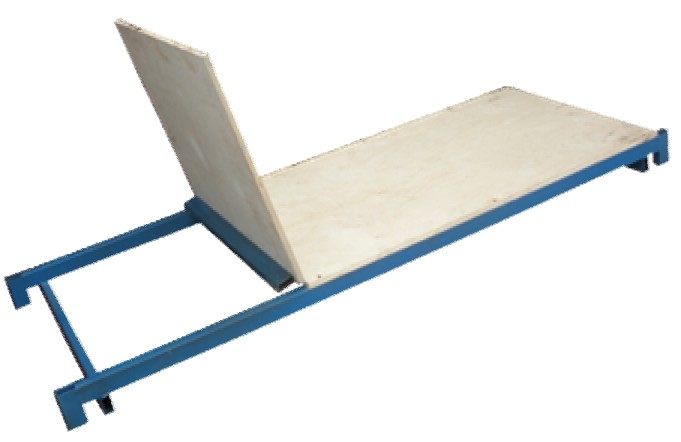 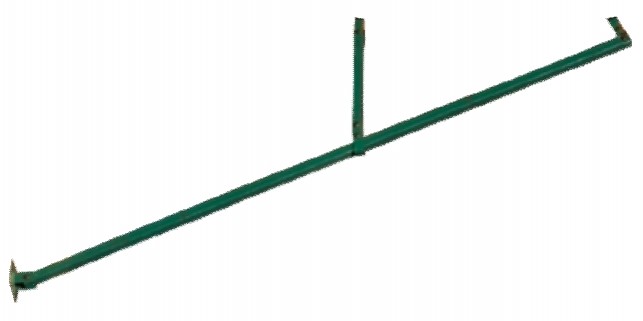 5. УКАЗАНИЕ ПО ЭКСПЛУАТАЦИИ5.1. Вышка допускается в эксплуатацию только после окончание ее монтажа, но не ранее сдачи ее по акту лицу, назначенному для приемки главным инженером.5.2. При приемке установленной вышки в эксплуатацию проверяется:правильность сборки  узлов;правильность и надежность опирания  вышки на основание;наличие и надежность ограждения  на вышке в рабочем ярусе.5.3. Плановые и периодические осмотры  необходимо производить не реже одного раза в месяц.5.4. Результаты осмотра должны фиксироваться в актах.5.5. Туру следует эксплуатировать в соответствии с инструкцией, прилагаемой к изделию иСНиП 12-04-2002 «Безопасность труда в строительстве. Часть 2. Строительное производство».5.6. Вышки должны быть зарегистрированы в журнале учета, который должен храниться на каждом строительном объекте.5.7. Результаты проведения приемки в эксплуатацию и периодических осмотров средств подмащивания должны быть отражены в журнале.5.8. Сроки проведения периодических осмотров указывают в стандартах или технических условиях на средства подмащивания конкретного типа.6. ПОСЛЕДОВАТЕЛЬНОСТЬ СБОРКИ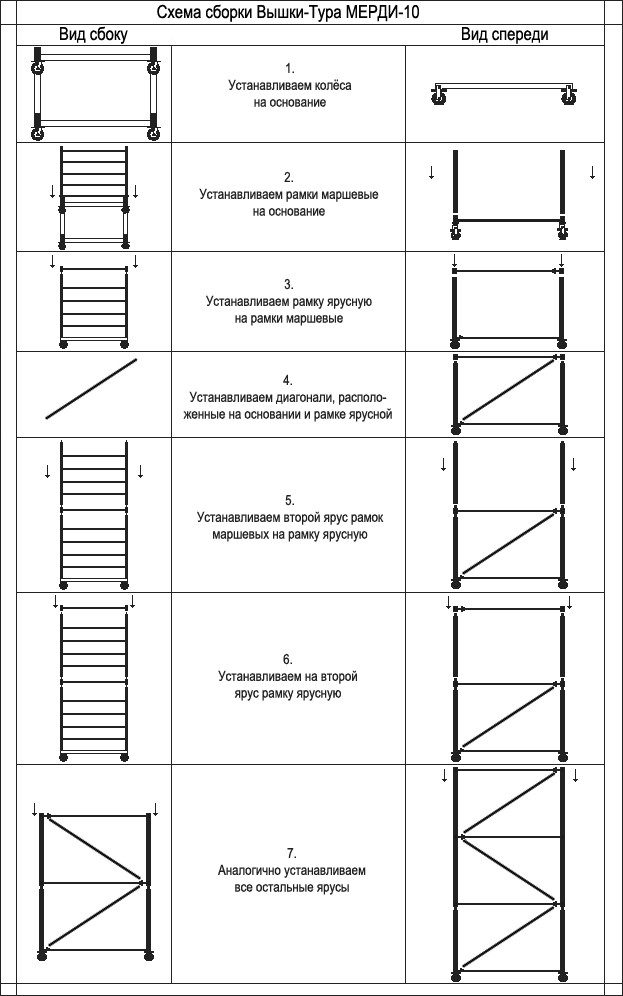 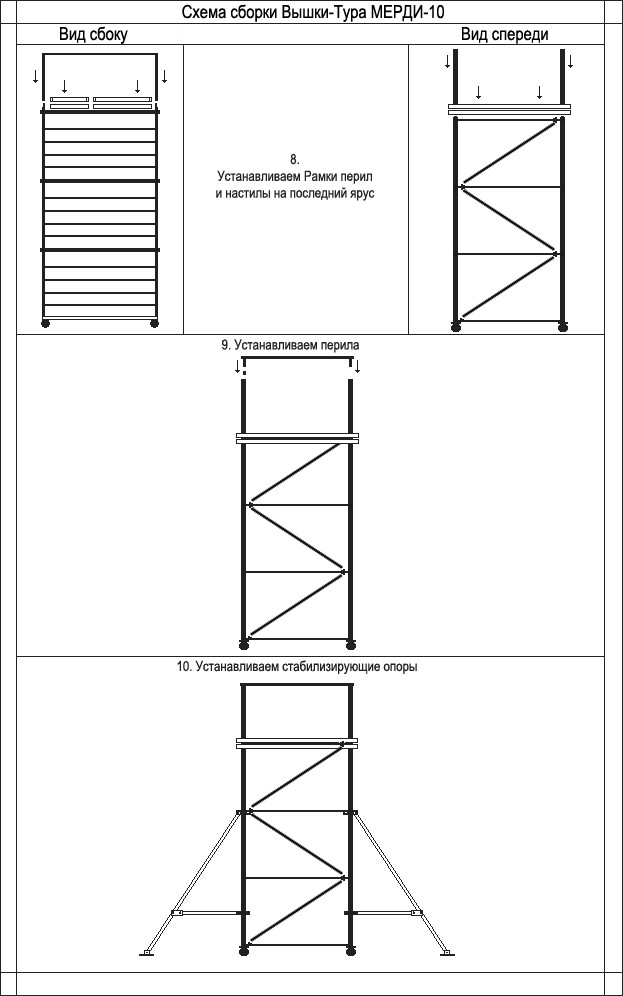 7. МЕРЫ БЕЗОПАСНОСТИ7.1. Вышка тура должна устанавливаться строго по уровню. Вертикальность рам обеспечивается с помощью винтовых опор.7.2. Тура должны быть оборудована стабилизирующими опорами со всех сторон (от 3-х секций)7.3. Подъём (спуск) на рабочую площадку осуществлять только по внутренней стороне лестниц.7.4. При ветровых  воздействиях или других факторах влияющих на устойчивость  конструкции вышку следует закрепить растяжками к зданию как можно ближе к верхнему ярусу.7.5. Настил вышки должен иметь ровную поверхность.7.6. Запрещается производить работы с открытым люком.7.7. К работе на вышке тура допускаются лица прошедшие инструктаж по технике безопасности, а также ознакомлены с инструкцией,  изложенной  в настоящем паспорте.7.8. При работе свыше 4-х метров, конструкцию вышки следует закрепить к стене.7.9. Запрещается перекатывать туру с размещенными на ней рабочими и строительных материалов.7.10. Категорически запрещается использовать вышку-тур без перил ограждения.7.11. Запрещается превышать допустимую нагрузку на изделие и использовать элементы вышки, имеющие механические повреждения или деформацию.7.12. Запрещается сбрасывать элементы туры с высоты.7.13. Необходимо выполнить требования СНиП 12-04-2002 «Безопасность труда в строительстве. Часть 2. Строительное производство», Правила по охране труда при работе на высоте, утвержденные Приказом Министерства труда и социальной защиты РФ от 28 марта . № 155н  и  ГОСТ 24258-88.8. ТЕХНИЧЕСКОЕ ОБСЛУЖИВАНИЕ ВЫШКИ ТУРА8.1. Перед началом сборки необходимо детально проверить каждый элемент вышки с целью на предмет выявления механических повреждений конструкции.8.2. В случае повреждения фанерного покрытия настила вышки заменить ее новым листом толщиной не менее .8.3. В случае повреждения лакокрасочного покрытия произвести необходимые мероприятия (зачистить, обезжирить, покрасить)  по восстановлению защитного слоя.8.4. После демонтажа туры необходимо тщательно  очистить элементы от строительной смеси, грунтовки, цемента и т.п.8.5. В случае попадания влаги (дождя)  на вышку все элементы конструкции после демонтажа необходимо насухо протереть.8.6. На болтовое крепление следует  периодически наносить защитную смазку.9. ТРАНСПОРТИРОВКА И ХРАНЕНИЕ9.1. Запрещается сбрасывать элементы вышки при разгрузке, перевозить ее волоком, что может повлечь повреждение конструкции.9.2. Элементы вышки должны храниться в закрытом помещении или под навесом на деревянных прокладках исключающих соприкосновения с грунтом.9.3. Транспортирование средств подмащивания следует производить транспортом любого вида, обеспечивающим их сохранность (от механических повреждений, повреждения окраски, загрязнения и т. п.).9.4. Элементы вышки тура должны храниться в соответствии с условиями хранения по ГОСТ 15150-69.9.5. При транспортировке мелкие детали вышки (хомуты, болты, гайки, подпятники)  необходимо упаковать в деревянный ящик.9.6. Запрещается хранить элементы вышки с нарушенным защитным лакокрасочным покрытием.10. ГАРАНТИИ ИЗГОТОВИТЕЛЯПредприятие - изготовитель гарантирует соответствие вышки-тура МЕРДИ-10 требованиям настоящего паспорта при соблюдении потребителем условий эксплуатации, транспортирования и хранения.Срок гарантии 6 месяцев со дня поступления потребителю.Ответственность за правильную эксплуатацию вышки и соблюдения мер безопасности лежит на потребителе.11. ИНФОРМАЦИЯ ОБ УТИЛИЗАЦИИ ПРОДУКТАПрямых указаний по утилизации вышки-туры нормативно-правовые акты Российской Федерации не содержат, поэтому детали вышки, которые пришли в негодность, подлежат списанию и утилизации как строительный мусор, прописанный в проекте производства работ.Дата изготовления  	Дата продажи  	Настилы в Комплектацию Вышки-Тура – Не входят!ООО «ПК МДН-Пром», 142204, Московская обл., г. Серпухов, Московское шоссе, д. 53, помещение 7Tел.: +7 (495) 518-64-87, +7 (495) 210-21-45(47), +7 (495) 783-65-09Cайт: www.mdn-prom.ru , www.mdnvizit.ru Комплектация Вышек-ТураКомплектация Вышек-ТураКомплектация Вышек-ТураКомплектация Вышек-ТураКомплектация Вышек-ТураКомплектация Вышек-ТураКомплектация Вышек-ТураКомплектация Вышек-ТураКомплектация Вышек-ТураКомплектация Вышек-ТураКомплектация Вышек-ТураКомплектация Вышек-ТураКомплектация Вышек-ТураКомплектация Вышек-ТураКомплектация Вышек-Тура«МЕРДИ 10»«МЕРДИ 10»«МЕРДИ 10»«МЕРДИ 10»«МЕРДИ 10»«МЕРДИ 10»«МЕРДИ 10»«МЕРДИ 10»«МЕРДИ 10»«МЕРДИ 10»«МЕРДИ 10»«МЕРДИ 10»«МЕРДИ 10»«МЕРДИ 10»«МЕРДИ 10»Общая высота вышки мм.Общая высота вышки мм.28003300440049005400590064006900740079008400900094001Рамка маршевая 2 м. МЕРДИ02024024624682Рамка маршевая 1,5 м. МЕРДИ20420642064203Рамка ярусная МЕРДИ11222333344444Рамка перил МЕРДИ22222222222225Поручень МЕРДИ22222222222226Диагональ 1700 МЕРДИ22222222222227Диагональ 2100 МЕРДИ20420642064208Диагональ 2405 МЕРДИ02024024624689Основание МЕРДИ111111111111110Опора стабилизирующая для Вышки-Тура004444444444411Связь опоры для Вышки-Тура004444444444412Полухомут для Вышки-Тура00242424242424242424242413Подпятник для Вышки-Тура004444444444416Настил без люка МЕРДИ111111111111117Настил с люком МЕРДИ111111111111114Колесо с тормозом МЕРДИ, Тур-7444444444444418Болт м8-201616161616161616161616161619Болт м8-35008888888888820Болт м8-4500161616161616161616161621Гайка м816164040404040404040404040